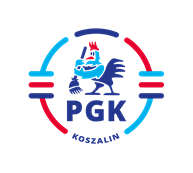 Koszalin, dnia 18.08.2023 r.INFORMACJA Z OTWARCIA OFERT  wymagana  z art. 222 ust. 5 Ustawy z dnia 11 września 2019 r. Prawo zamówień publicznych (  t.j. Dz.U. z 2022 r. poz. 1710 z późn. zm.), zwanej dalej Ustawą PZP , dla  postępowania o udzielenie zamówienia publicznego prowadzonego  w  trybie przetargu nieograniczonego na podstawie  art.132 , o szacunkowej wartości powyżej 215 000 euro na zasadach określonych w ustawie z dnia 11 września 2019 r. Prawo zamówień publicznych ( t.j. Dz.U. z 2019 r. 
poz. 2019), tekst jednolity z dnia 16 sierpnia 2022 r. ( Dz. U. z 2022 r. poz. 1710 z późn. zm. )   zwanej dalej Ustawą PZP , pn:  „Dostawa soli drogowej do zwalczania skutków zimy do siedziby Zamawiającego 
w podziale na 2 zadania: •	Zadanie nr 1  w ilości do 1200 Mg (ton) •	Zadanie nr 2 w ilości do  800 Mg (ton).  "    Na zadanie nr 1 zostały  złożone  następujące oferty:Oferta nr 1 Kopalnia Soli „ KŁODAWA” S.A. Al. 1000- lecia 2,  62-650 KłodawaCena jednostkowa za 1 Mg soli wynosi netto 493,00 zł Oferta nr 2 Zakład Remontu i Utrzymania Dróg „Drogotex” Rachtan Ireneusz 
Chociwle 8a 76-020 BoboliceCena jednostkowa za 1 Mg soli wynosi netto 509,00 zł Oferta nr 3 Eko Serwis Sp.  z o.o. ul. Milczańska 30a, 70-107 SzczecinCena jednostkowa za 1 Mg soli wynosi netto 475,00 zł Oferta nr 4 FBSerwis S.A. ul. Siedmiogrodzka 9, 01-204 WarszawaCena jednostkowa za 1 Mg soli wynosi netto 395,14 zł Na zadanie nr 2 zostały  złożone  następujące oferty:Oferta nr 1 Kopalnia Soli „ KŁODAWA” S.A. Al. 1000- lecia 2,  62-650 KłodawaCena jednostkowa za 1 Mg soli wynosi netto 573,00 zł Oferta nr 2 Zakład Remontu i Utrzymania Dróg „Drogotex” Rachtan Ireneusz 
Chociwle 8a 76-020 BoboliceCena jednostkowa za 1 Mg soli wynosi netto 509,00 zł Oferta nr 3 Eko Serwis Sp.  z o.o. ul. Milczańska 30a, 70-107 SzczecinCena jednostkowa za 1 Mg soli wynosi netto 480,00 zł Oferta nr 4 FBSerwis S.A. ul. Siedmiogrodzka 9, 01-204 WarszawaCena jednostkowa za 1 Mg soli wynosi netto  409,48 zł 